ΕΛΛΗΝΙΚΗ ΔΗΜΟΚΡΑΤΙΑ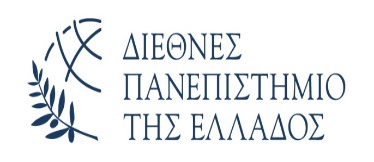 ΔΙΕΘΝΕΣ ΠΑΝΕΠΙΣΤΗΜΙΟ ΤΗΣ ΕΛΛΑΔΟΣΣΧΟΛΗ ΓΕΩΤΕΧΝΙΚΩΝ ΕΠΙΣΤΗΜΩΝΤΜΗΜΑ ΔΑΣΟΛΟΓΙΑΣ ΚΑΙ ΦΥΣΙΚΟΥ ΠΕΡΙΒΑΛΛΟΝΤΟΣΑριθ. Πρωτ. ...............................ΑΙΤΗΣΗ ΕΝΤΑΞΗΣΣΤΟ ΠΡΟΓΡΑΜΜΑ ΠΡΟΠΤΥΧΙΑΚΩΝ ΣΠΟΥΔΩΝΤΟΥ ΤΜΗΜΑΤΟΣ ΔΑΣΟΛΟΓΙΑΣ & ΦΥΣΙΚΟΥ ΠΕΡΙΒΑΛΛΟΝΤΟΣ         Δράμα  ……/……/……Ο/ Η αιτ…………………………………...(υπογραφή)Προσωπικές ΠληροφοριεςΌνομαΠαρακαλώ να με εντάξετε στο Πρόγραμμα Προπτυχιακών Σπουδών του Τμήματος Δασολογίας και Φυσικού Περιβάλλοντος του ΔΙ.ΠΑ.Ε. Σας ενημερώνω ότι πληρώ τις προϋποθέσεις της ένταξης στο νέο ΠΠΣ σύμφωνα με την παρ. 5 του άρθρου 11 του ν. 4610/2019. ΕπώνυμοΠαρακαλώ να με εντάξετε στο Πρόγραμμα Προπτυχιακών Σπουδών του Τμήματος Δασολογίας και Φυσικού Περιβάλλοντος του ΔΙ.ΠΑ.Ε. Σας ενημερώνω ότι πληρώ τις προϋποθέσεις της ένταξης στο νέο ΠΠΣ σύμφωνα με την παρ. 5 του άρθρου 11 του ν. 4610/2019. Όνομα ΠατρόςΠαρακαλώ να με εντάξετε στο Πρόγραμμα Προπτυχιακών Σπουδών του Τμήματος Δασολογίας και Φυσικού Περιβάλλοντος του ΔΙ.ΠΑ.Ε. Σας ενημερώνω ότι πληρώ τις προϋποθέσεις της ένταξης στο νέο ΠΠΣ σύμφωνα με την παρ. 5 του άρθρου 11 του ν. 4610/2019. Αριθμός ΜητρώουΠαρακαλώ να με εντάξετε στο Πρόγραμμα Προπτυχιακών Σπουδών του Τμήματος Δασολογίας και Φυσικού Περιβάλλοντος του ΔΙ.ΠΑ.Ε. Σας ενημερώνω ότι πληρώ τις προϋποθέσεις της ένταξης στο νέο ΠΠΣ σύμφωνα με την παρ. 5 του άρθρου 11 του ν. 4610/2019. Εξάμηνο φοίτησηςΠαρακαλώ να με εντάξετε στο Πρόγραμμα Προπτυχιακών Σπουδών του Τμήματος Δασολογίας και Φυσικού Περιβάλλοντος του ΔΙ.ΠΑ.Ε. Σας ενημερώνω ότι πληρώ τις προϋποθέσεις της ένταξης στο νέο ΠΠΣ σύμφωνα με την παρ. 5 του άρθρου 11 του ν. 4610/2019. Δ/νση ΚατοικίαςΠαρακαλώ να με εντάξετε στο Πρόγραμμα Προπτυχιακών Σπουδών του Τμήματος Δασολογίας και Φυσικού Περιβάλλοντος του ΔΙ.ΠΑ.Ε. Σας ενημερώνω ότι πληρώ τις προϋποθέσεις της ένταξης στο νέο ΠΠΣ σύμφωνα με την παρ. 5 του άρθρου 11 του ν. 4610/2019. Τ.Κ. / Πόλη Παρακαλώ να με εντάξετε στο Πρόγραμμα Προπτυχιακών Σπουδών του Τμήματος Δασολογίας και Φυσικού Περιβάλλοντος του ΔΙ.ΠΑ.Ε. Σας ενημερώνω ότι πληρώ τις προϋποθέσεις της ένταξης στο νέο ΠΠΣ σύμφωνα με την παρ. 5 του άρθρου 11 του ν. 4610/2019. ΤηλέφωνοΠαρακαλώ να με εντάξετε στο Πρόγραμμα Προπτυχιακών Σπουδών του Τμήματος Δασολογίας και Φυσικού Περιβάλλοντος του ΔΙ.ΠΑ.Ε. Σας ενημερώνω ότι πληρώ τις προϋποθέσεις της ένταξης στο νέο ΠΠΣ σύμφωνα με την παρ. 5 του άρθρου 11 του ν. 4610/2019. EmailΠαρακαλώ να με εντάξετε στο Πρόγραμμα Προπτυχιακών Σπουδών του Τμήματος Δασολογίας και Φυσικού Περιβάλλοντος του ΔΙ.ΠΑ.Ε. Σας ενημερώνω ότι πληρώ τις προϋποθέσεις της ένταξης στο νέο ΠΠΣ σύμφωνα με την παρ. 5 του άρθρου 11 του ν. 4610/2019. Παρακαλώ να με εντάξετε στο Πρόγραμμα Προπτυχιακών Σπουδών του Τμήματος Δασολογίας και Φυσικού Περιβάλλοντος του ΔΙ.ΠΑ.Ε. Σας ενημερώνω ότι πληρώ τις προϋποθέσεις της ένταξης στο νέο ΠΠΣ σύμφωνα με την παρ. 5 του άρθρου 11 του ν. 4610/2019. 